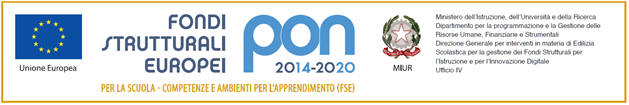 ALLEGATO 1AL DIRIGENTE DELL'I.I.S."GIUDICI SAETTA E LIVATINO"di Ravanusa (Ag)Oggetto: PER L'ASSEGNAZIONE IN COMODATO DI N° 41 DOTAZIONI LIBRARIE CLASSI PRIME a.s. 2021-22Il sottoscritto _____________________________________, nato a__________________________il _____________________________, residente in ______________________________________nella via ___________________________________________, codice fiscale _________________________________, nella qualità di genitore/esercente la potestà genitoriale dello/sullo alunno/a ______________________________________________, CHIEDEil comodato gratuito dei libri di testo e/o kit didattici/vocabolari per la classe prima _____________ (indicare Liceo Scientifico, Liceo delle Scienze Umane o Tecnico)A tal fine, consapevole delle conseguenze penali e civili previste dal DPR 445/2000 e ss.mm.ii. in caso di mendacio,DICHIARA1) che il proprio indicatore ISEE per l’anno 2021 (o 2020) ammonta ad €. ___________________2) che il proprio nucleo familiare, oltre che dal dichiarante è composto dalle seguenti persone:_______________________________________________________________________moglie/marito	(nome e cognome)			nato a				il 	_____________________________________________________________________________________________________figlio/a	(nome e cognome)			nato a				il 	_____________________________________________________________________________________________________figlio/a	(nome e cognome)			nato a				il 	_____________________________________________________________________________________________________figlio/a	(nome e cognome)			nato a				il 	_____________________________________________________________________________________________________figlio/a	(nome e cognome)			nato a				il 	_____________________________________________________________________________________________________figlio/a	(nome e cognome)			nato a				il 	3) che frequentano l’I.I.S. “GIUDICI SAETTA E LIVATINO”:(segnare la risposta che interessa)n° 2 figlin° 3 figlin° 4 o più figli4) che nel proprio nucleo familiare frequentano la scuola dell’obbligo:(segnare la risposta che interessa)o	n° 2 figlio	n° 3 figlio	n° 4 o più figliche nessun componente del nucleo familiare, come sopra elencato, è titolare del diritto di proprietà su qualsiasi immobile (fabbricato, appartamento) su tutto il territorio nazionale (segnare solo nel caso in cui si verifichi l’ipotesi)che tutti i componenti del nucleo familiare, come sopra elencato, complessivamente non sono proprietari di più di un mezzo di locomozione (automobili o mezzi più pesanti, ad esclusione dei ciclomotori)(segnare solo nel caso in cui si verifichi l’ipotesi)________________________________________				____________________________                            luogo e data						                         firmaSI ALLEGA LA COPIA FOTOSTATICA DEL DOCUMENTO D’IDENTITA’ IN CORSO DI VALIDITA’ DELL’ISTANTE E LA CERTIFICAZIONE ISEE RELATIVA ALL’ANNO _________